Отчёт  о результатах деятельности  по профилактике детского дорожно-транспортного травматизма у воспитанников МБДОУ №10с 01.01.2021-31.03.2021     В  МБДОУ №10 особое внимание уделяет обучению детей правилам дорожного движения.  Имеется Паспорт дорожной  безопасности, Схема организации  дорожного  движения  в непосредственной близости  от  МБДОУ №10, Журнал   обратной связи,  имеется План мероприятий  МБДОУ №10  по предупреждению детского дорожно – транспортного  травматизма и обучению детей и лиц с ограниченными возможностями  здоровья  правилам дорожного движения. Основными задачами обучения являются:1. Совершенствование работы ДОУ и семьи по изучению правил безопасности движения.2. Знакомство детей с правилами этичного и безопасного поведения на улице, в транспорте.3.Формирование умений самостоятельно пользоваться полученными знаниями, правильно вести себя в экстремальных ситуациях.Наличие и оснащенность помещений по обучению детей правилам дорожного движения:Для развития  умений безопасного поведения  на улице у дошкольников имеются  атрибуты для проведения игр по отработке практических навыков (дорожные знаки)В группах  оформлены уголки безопасности  с учетом возрастных программных требований:Наборы игровых транспортных средств;Иллюстрации с изображениями транспортных средств;Дорожные знаки;Дидактические игры по ПДД;Иллюстративный, наглядный материал;В информационных уголках для родителей сменяется:Наглядный материал (информационные листы);Организационно-методическая работаВ  группах ДОУ   размещен материал для работы по данной теме Безопасность:Перспективные планы работы по правилам дорожного движения;Художественная литератураДидактические: игрыДемонстрационный и наглядный материал:Плакаты, картины;Переносной    дидактический макет светофораКонструкторы (строительный)Дорожные знаки наглядные и переносные.Дидактические игры: «Говорящие знаки», «Дорожная азбука», «Стоп! Иди!» и т.д.              Работа  с родителями:При  проведении   первого организационного  родительского  собрания   во всех возрастных группах воспитатели уделили  внимание  вопросам  предупреждения  детского дорожно – транспортного травматизма. При  этом акцентировали внимание  родителей   на отдельных вопросах  профилактики,  в том числе: необходимости  использования  ремней безопасности  и детских удерживающих  устройств  при перевозке детей,  исключение  возможностей  самостоятельного  появления детей   до 10 лет  без сопровождения взрослого  лица на проезжей  части  дороги.Выставки рисунков «Улица будущего»; «Наша улица» и т.д.Размещение информации на сайте ДОУ по основам безопасного поведения на дорогах. Профилактике ДТП;В период  с 01.01.21 г по 31.03.21 г в МБДОУ № 10 проведён ряд мероприятий с воспитанниками: Развлечение:Учите правила дорожного движения (досуг);Сюжетно-ролевые игры:«Путешествие по улицам города», «Улица и пешеходы», «Светофор», «Путешествие с Незнайкой»;Дидактические игры:«Наша улица», «Светофор» «Поставь дорожный знак»;Подвижные игры:«Воробышки и автомобиль», «Будь внимательным»;Чтение  художественной литературы :С.Михалков «Моя улица», «Велосипедист», «Скверная история»; С. Маршак «Милиционер», «Мяч»; В. Головко «Правила движения»; С Яковлев «Советы доктора Айболита»; О. Бедерев «Если бы…»;  А. Северный «Светофор»;В. Семернин «Запрещается - разрешается» и др.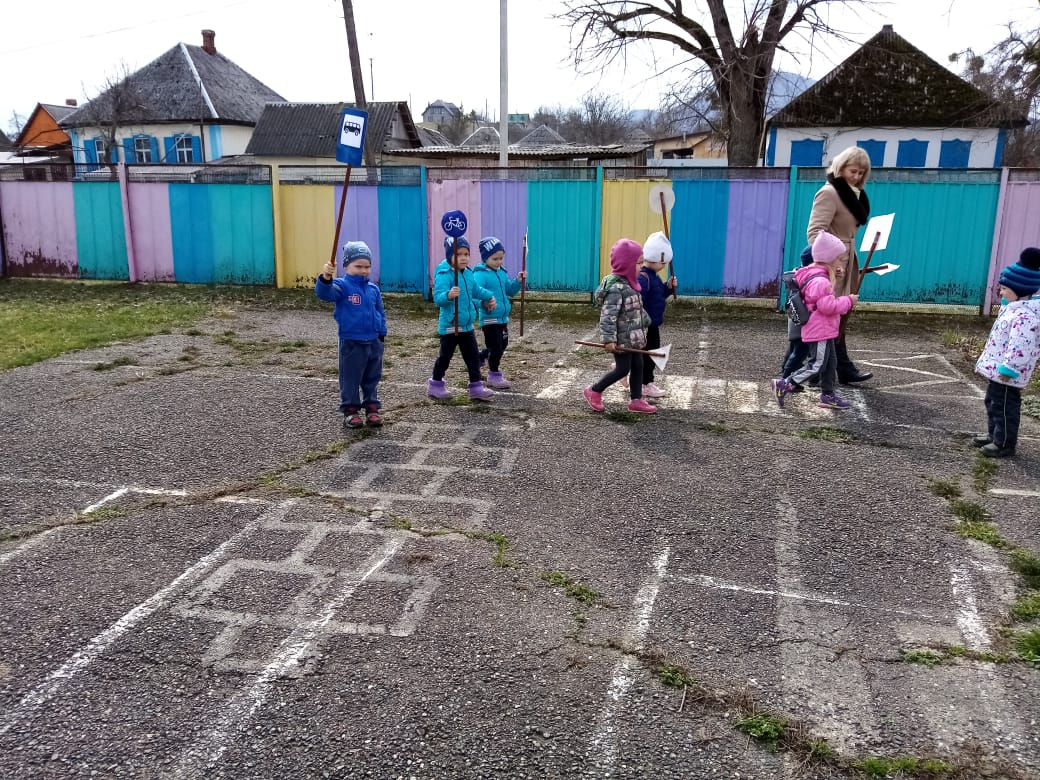 Занятие: «Улица и пешеходы».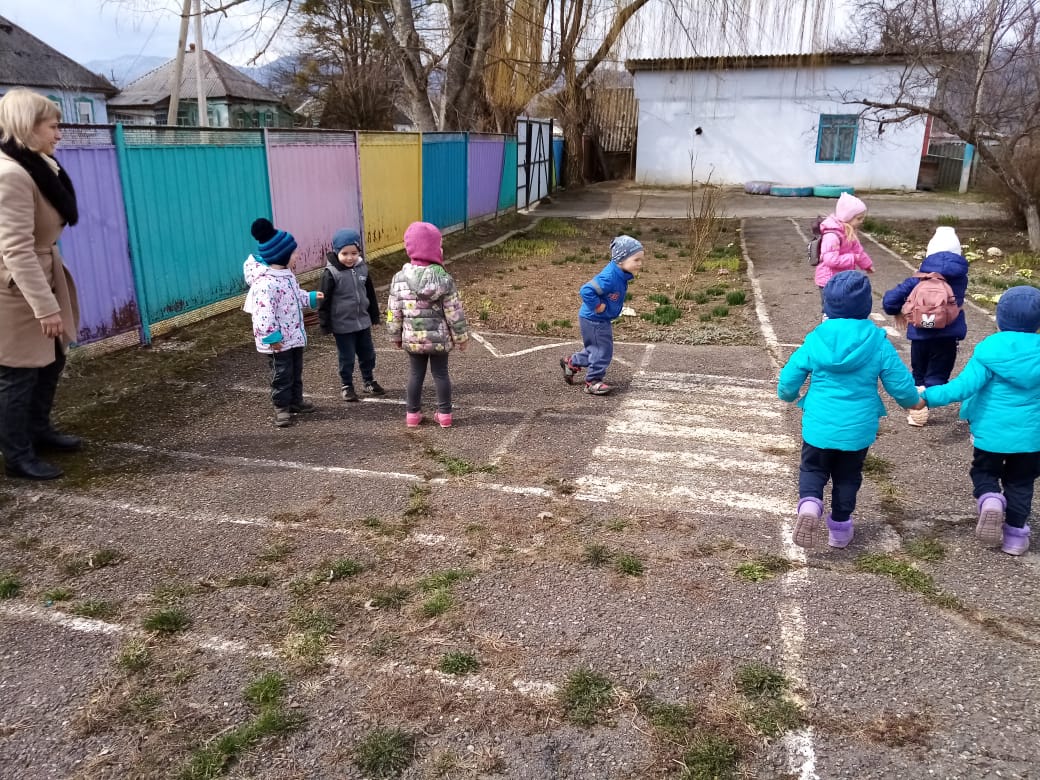 Подвижная игра «Воробышки и автомобиль».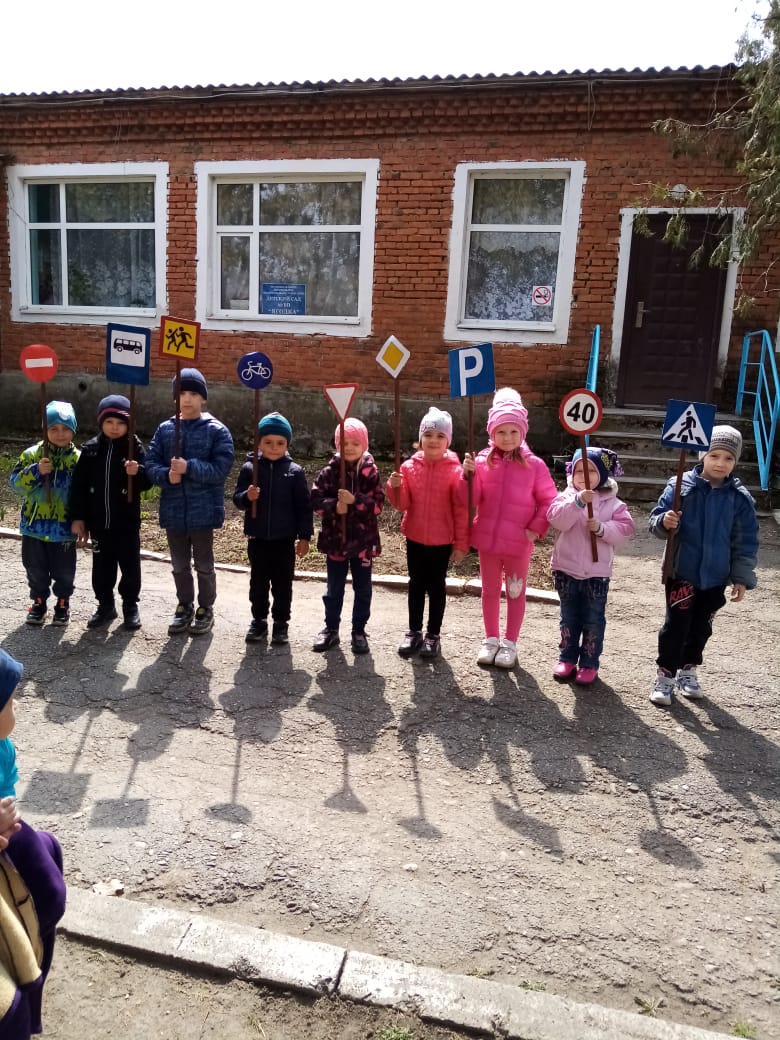 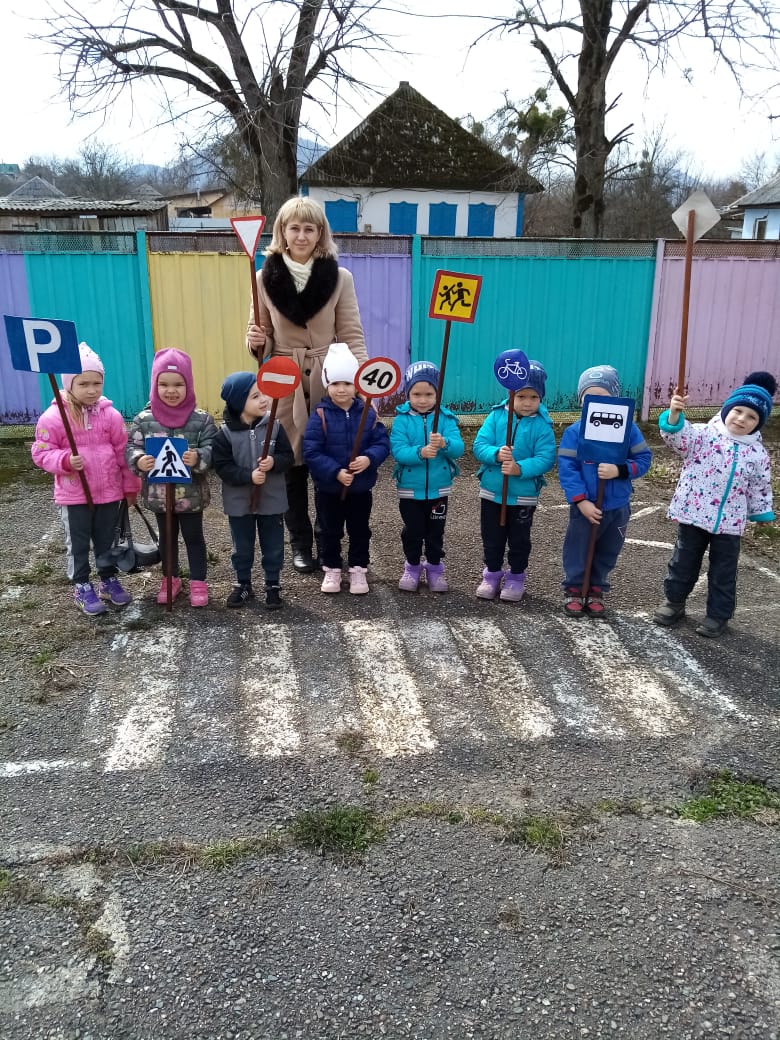 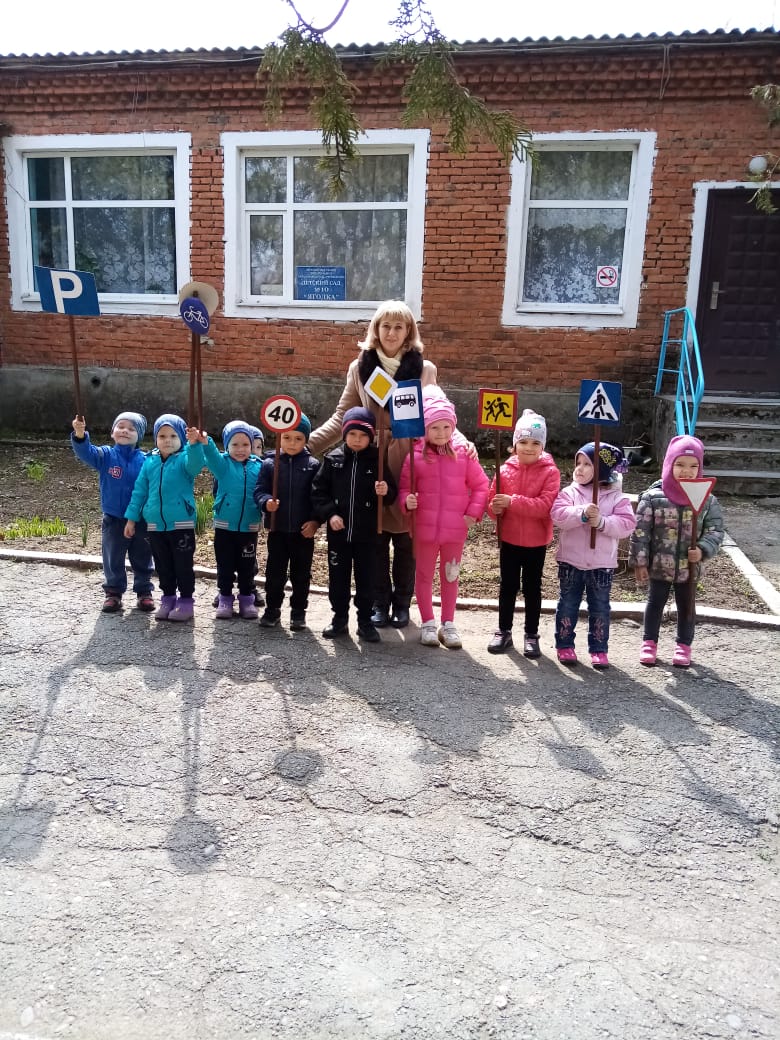 Занятие-игра «Знаем дорожные знаки».П/ПдатаНаименование мероприятияКол-во принявших участие1.15.01.21Режиссёрская игра «ДПС»: сюжет «На перекрёстке».172.25.01.19Подвижная игра «Воробышки и автомобиль».173.29.01.21Беседа: «Как же уберечься от беды на дороге?».174.10.02.21Распознающее наблюдение «Пассажиры, пешеходы, водители.».155.10.02.21Просмотр мультфильма «Безопасное место»(сериал «Смешарики»).156.24.02.21Познавательная беседа «Пешеход»,мини-эстафета «Мы-пешеходы».167.03.03.21Конкурс творческих работ «Мой друг- светофор».168.17.03.21Познавательный рассказ «На дороге».12